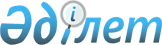 Об утверждении регламента оказания государственной услуги "Назначение жилищной помощи"
					
			Утративший силу
			
			
		
					Постановление акимата Улытауского района Карагандинской области от 9 января 2013 года N 01/03. Зарегистрировано Департаментом юстиции Карагандинской области 20 февраля 2013 года N 2173. Утратило силу постановлением акимата Улытауского района Карагандинской области от 20 июня 2013 года N 16/05     Сноска. Утратило силу постановлением акимата Улытауского района Карагандинской области от 20.06.2013 N 16/05.

      В соответствии со статьей 9-1 Закона Республики Казахстан от 27 ноября 2000 года "Об административных процедурах", постановлением Правительства Республики Казахстан от 20 июля 2010 года N 745 "Об утверждении реестра государственных услуг, оказываемых физическим и юридическим лицам", в целях качественного предоставления государственных услуг, акимат Улытауского района ПОСТАНОВЛЯЕТ:



      1. Утвердить прилагаемый регламент оказания государственной услуги "Назначение жилищной помощи".



      2. Контроль за исполнением настоящего постановления возложить на заместителя акима района Акышбекова Берика Базыловича.



      3. Настоящее постановление вводится в действие со дня первого официального опубликования.      Аким района                                А. Омаров

Утвержден

постановлением акимата

Улытауского района

от 9 января 2013 года

N 01/03 

Регламент оказания государственной услуги

"Назначение жилищной помощи" 

1. Основные понятия

      1. В настоящем Регламенте оказания государственной услуги "Назначение жилищной помощи" (далее - Регламент) используются следующие основные понятия:

      1) структурно-функциональные единицы (далее - СФЕ) - это ответственные лица уполномоченных органов, структурные подразделения государственных органов, государственные органы, информационные системы или их подсистемы;

      2) государственная услуга оказывается физическим лицам: малообеспеченным семьям (гражданам), постоянно проживающим в данной местности, имеющим право на получение жилищной помощи (далее – получатель государственной услуги);

      3) уполномоченный орган по назначению и выплате жилищной помощи – государственное учреждение "Отдел занятости и социальных программ Улытауского района" (далее – уполномоченный орган);

      4) жилищная помощь - пособие, предоставляемое государством малообеспеченным семьям (гражданам), постоянно проживающим в городе Балхаш, для частичного возмещения затрат на оплату расходов содержания жилого дома (жилого здания), потребления коммунальных услуг и услуг связи в части увеличения абонентской платы за телефон, подключенный к сети телекоммуникаций, арендной платы за пользование жилищем, арендованным местным исполнительным органом в частном жилищном фонде, стоимости однофазного счетчика электрической энергии с классом точности не ниже 1 с дифференцированным учетом и контролем расхода электроэнергии по времени суток проживающим в приватизированных жилых помещениях (квартирах), индивидуальном жилом доме в том случае, если сумма указанных расходов в пределах норм, обеспечиваемых компенсационными мерами, в бюджете семьи превышает установленную долю предельно допустимых расходов;

      5) центр обслуживания населения – "Отдел Улытауского района филиала республиканского государственного предприятия на праве хозяйственного ведения "Центр обслуживания населения" по Карагандинской области Комитета по контролю автоматизации государственных услуг и координации деятельности центров обслуживания населения Министерства транспорта и коммуникации Республики Казахстан" (далее – центр). 

2. Общие положения

      2. Государственная услуга "Назначение жилищной помощи" - административная процедура, осуществляемая уполномоченным органом в целях оказания помощи в денежной форме малообеспеченным семьям (гражданам) для частичного возмещения затрат на оплату расходов содержания жилого дома (жилого здания), потребления коммунальных услуг и услуг связи в части увеличения абонентской платы за телефон, подключенный к сети телекоммуникаций, арендной платы за пользование жилищем, арендованным местным исполнительным органом в частном жилищном фонде, стоимости однофазного счетчика электрической энергии с классом точности не ниже 1 с дифференцированным учетом и контролем расхода электроэнергии по времени суток проживающим в приватизированных жилых помещениях (квартирах), индивидуальном жилом доме, в пределах установленных социальных норм.



      3. Государственную услугу предоставляют уполномоченный орган и центр обслуживания населения (на альтернативной основе).



      4. Форма оказываемой государственной услуги: не автоматизированная.



      5. Данная государственная услуга оказывается на основании пункта 2 статьи 97 Закона Республики Казахстан от 16 апреля 1997 года "О жилищных отношениях", главы 2 "Правил предоставления жилищной помощи", утвержденных постановлением Правительства Республики Казахстан от 30 декабря 2009 года N 2314, постановления Правительства Республики Казахстан от 20 июля 2010 года N 745 "Об утверждении реестра государственных услуг, оказываемых физическим и юридическим лицам", постановления Правительства Республики Казахстан от 7 апреля 2011 года N 394 "Об утверждении стандартов государственных услуг в сфере социальной защиты, оказываемых местными исполнительными органами" и решений местного представительного органа (маслихата).



      6. Результатом оказываемой государственной услуги в уполномоченном органе и в центре является уведомление о назначении жилищной помощи на бумажном носителе (далее - уведомление) либо мотивированный ответ об отказе в предоставлении государственной услуги на бумажном носителе. 

3. Требования к порядку оказания государственной услуги

      7. Государственную услугу оказывают:

      уполномоченный орган, адрес: 101500, Карагандинская область, Улытауский район, село Улытау, улица Абая 23, государственное учреждение "Отдел занятости и социальных программ Улытауского района", телефон: 8 (71035) 21212, факс: 8 (71035) 21207, адрес электронной почты: ulytau_sobes@mail.ru.

      График работы: ежедневно с 9.00 до 18.00 часов, с обеденным перерывом с 13-00 до 14-00 часов, кроме выходных (суббота, воскресенье) и праздничных дней.

      Прием осуществляется в порядке очереди без предварительной записи и ускоренного обслуживания.

      Центр, адрес: 101500, Карагандинская область, Улытауский район, село Улытау, улица Амангелды 29 а, "Отдел Улытауского района филиала республиканского государственного предприятия на праве хозяйственного ведения "Центр обслуживания населения" по Карагандинской области Комитета по контролю автоматизации государственных услуг и координации деятельности центров обслуживания населения Министерства транспорта и коммуникации Республики Казахстан", телефон: 8 (71035) 21624, факс: 8 (71035) 21306, адрес электронной почты: renat_ulytau@mail.ru.

      График работы: ежедневно с понедельника по субботу включительно, за исключением воскресенья и праздничных дней, в соответствии с установленным графиком работы центров с 9.00 до 20.00 часов, без перерыва на обед.

      В центре прием осуществляется в порядке "электронной" очереди, без ускоренного обслуживания.



      8. Полная информация о порядке оказания государственной услуги располагается на интернет-ресурсе государственного учреждения "Отдел занятости и социальных программ Улытауского района" http://www.ulytau-akimat.kz, на стендах уполномоченного органа, центра, в официальных источниках информации.



      9. Сроки оказания государственной услуги:

      1) сроки оказания государственной услуги с момента сдачи потребителем необходимых документов, определенных в пункте 13 настоящего Регламента:

      в уполномоченном органе – в течение десяти календарных дней;

      в центре – в течение десяти календарных дней (день приема и выдачи документа (результата) государственной услуги не входит в срок оказания государственной услуги);

      2) максимально допустимое время ожидания в очереди при сдаче необходимых документов - не более 20 минут;

      3) максимально допустимое время обслуживание получателя государственной услуги, оказываемой на месте в день обращения получателя государственной услуги - не более 20 минут;

      4) максимально допустимое время ожидания в очереди при получении необходимых документов - не более 20 минут.



      10. При отказе в приеме документов работником центра получателю государственной услуги выдается расписка с указанием недостающих документов.

      Уполномоченный орган при выявлении ошибок в оформлении документов, поступающих из центра указанных в пункте 13 настоящего Регламента, в течение 3 (трех) рабочих дней (день приема и выдачи документов не входит в срок оказания государственной услуги) после получения пакета документов возвращает их в центр с письменным обоснованием причин возврата.

      После получения пакета документов центр информирует получателя государственной услуги в течение 1 (одного) рабочего дня и выдает письменные обоснования уполномоченного органа о причине возврата.

      В случае отказа, должностное лицо уполномоченного органа или работник центра информирует получателя государственной услуги в течение 1 (одного) рабочего дня и выдает письменные обоснования уполномоченного органа о причине отказа.

      Основания для приостановления оказания государственной услуги определяются решениями местного представительного органа (маслихата).



      11. Этапы оказания государственной услуги с момента поступления заявления от получателя государственной услуги для получения государственной услуги и до момента выдачи результата государственной услуги:

      1) получатель государственной услуги подает заявление в уполномоченный орган или в центр;

      2) центр проводит регистрацию заявления и передает в уполномоченный орган;

      3) уполномоченный орган регистрирует документы, рассматривает и принимает решение о назначении (отказе в назначении) жилищной помощи, оформляет уведомление о назначении либо мотивированный ответ об отказе. 

4. Описание порядка действий (взаимодействия) в процессе оказания государственной услуги

      12. Прием документов в центре осуществляется посредством "окон", на которых размещается информация о предназначении и выполняемых функциях "окон", а также указывается фамилия, имя, отчество и должность инспектора центра по адресу, указанному в пункте 7 настоящего Регламента.

      Прием документов у ответственного исполнителя уполномоченного органа осуществляется по адресам, указанным в пункте 7 настоящего Регламента.

      После сдачи всех необходимых документов получателю государственной услуге выдается:

      1) в уполномоченном органе - талон с указанием даты регистрации, места и получения потребителем государственной услуги, фамилии и инициалов ответственного лица, принявшего документы;

      2) в центре - расписка о приеме соответствующих документов с указанием:

      номера и даты приема заявления;

      вида запрашиваемой государственной услуги;

      количества и названий приложенных документов;

      даты, времени и места выдачи документов;

      фамилии, имени, отчества работника центра принявшего заявление на оформление документов;

      фамилии, имени, отчества получателя государственной услуги, фамилии, имени, отчества уполномоченного представителя, и их контактных телефонов.



      13. Для получения государственной услуги получатель государственной услуги представляет следующие документы:

      1) в уполномоченный орган:

      копию документа, удостоверяющего личность получателя государственной услуги – физического лица;

      копию правоустанавливающего документа на жилище;

      копию книги регистрации граждан;

      документы, подтверждающие доходы семьи. Порядок исчисления совокупного дохода семьи (гражданина Республики Казахстан), претендующей на получение жилищной помощи, определяется уполномоченным органом в сфере жилищных отношений;

      счета о размерах ежемесячных взносов на содержание жилого дома (жилого здания);

      счета на потребление коммунальных услуг;

      квитанцию-счет за услуги телекоммуникаций или копия договора на оказание услуг связи;

      счет о размере арендной платы за пользование жилищем, арендованным местным исполнительным органом в частном жилищном фонде, предъявленный местным исполнительным органом;

      2) в центр:

      документы, подтверждающие доходы семьи. Порядок исчисления совокупного дохода семьи (гражданина Республики Казахстан), претендующей на получение жилищной помощи, определяется уполномоченным органом в сфере жилищных отношений;

      счета о размерах ежемесячных взносов на содержание жилого дома (жилого здания);

      счета на потребление коммунальных услуг;

      квитанцию-счет за услуги телекоммуникаций или копия договора на оказание услуг связи;

      счет о размере арендной платы за пользование жилищем, арендованным местным исполнительным органом в частном жилищном фонде, предъявленный местным исполнительным органом;

      сведения документа, удостоверяющего личность получателя государственной услуги;

      правоустанавливающие документы на жилище;

      сведения о регистрации граждан (адресная справка).

      Исчерпывающий перечень документов, необходимых для получения государственной услуги определяется решением местного представительного органа (маслихата).



      14. Предоставляемые получателем государственной услуги сведения являются конфиденциальными, за исключением случаев, предусматривающих предоставление сведений уполномоченным органом в порядке, установленном подпунктом 7 пункта 1 статьи 12 Закона Республики Казахстан "О борьбе с коррупцией" от 2 июля 1998 года, подпунктом 10 пункта 1 статьи 9 Закона Республики Казахстан "О государственной службе" от 23 июля 1999 года.



      15. В процессе оказания государственной услуги участвуют следующие структурно-функциональные единицы (далее - СФЕ):

      1) руководитель уполномоченного органа (СФЕ 1);

      2) заведующий сектором назначения и выплаты социальных пособий уполномоченного органа (далее – заведующий сектором уполномоченного органа) (СФЕ 2);

      3) специалист сектора назначения и выплаты социальных пособий уполномоченного органа (далее – специалист сектора уполномоченного органа) (СФЕ 3).

      В альтернативном процессе оказания государственной услуги участвуют:

      1) руководитель уполномоченного органа (СФЕ 1);

      2) заведующий сектором назначения и выплаты социальных пособий уполномоченного органа (далее – заведующий сектором уполномоченного органа) (СФЕ 2);

      3) специалист сектора назначения и выплаты социальных пособий уполномоченного органа (далее – специалист сектора уполномоченного органа) (СФЕ 3);

      4) инспектор отдела выдачи документов центра (СФЕ 4);

      5) инспектор накопительного отдела центра (СФЕ 5);

      6) инспектор центра (СФЕ 6).



      16. Текстовое табличное описание последовательности и взаимодействие административных действий (процедур) каждой СФЕ с указанием срока выполнения каждого административного действия (процедуры) приведены в приложении N 1 к настоящему Регламенту.



      17. Схемы, отражающие взаимосвязь между логической последовательностью административных действий в процессе оказания государственной услуги и СФЕ приведены в приложении 2 к настоящему Регламенту. 

5. Ответственность должностных лиц, оказывающих

государственные услуги

      18. Должностные лица в ходе оказания государственных услуг несут ответственность за принимаемые ими решения и действия (бездействия) в порядке, предусмотренном действующим законодательством Республики Казахстан.

Приложение 1

к регламенту оказания

государственной услуги

"Назначение жилищной помощи" 

Таблица 1. Описание действий структурно-функциональных единиц      продолжение таблицы 

Таблица 2. Варианты использования. Основной процесс 

Таблица 3. Варианты использования. Альтернативный процесс      продолжение таблицы

Приложение 2

к регламенту оказания

государственной услуги

"Назначение жилищной помощи" 

Схемы функционального взаимодействия.

Процесс оказания государственной услуги. Основной процесс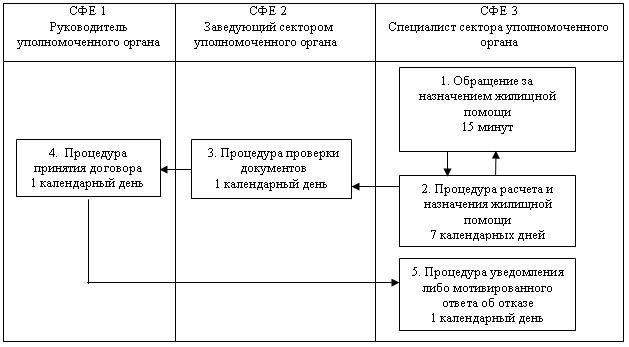  

Процесс оказания государственной услуги.

Альтернативный процесс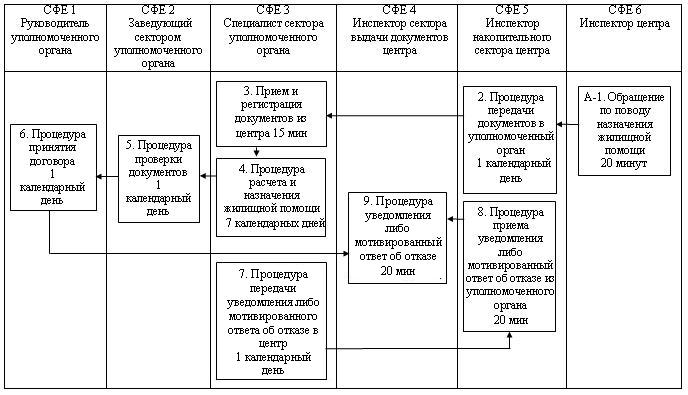 
					© 2012. РГП на ПХВ «Институт законодательства и правовой информации Республики Казахстан» Министерства юстиции Республики Казахстан
				Действия основного процесса (хода, потока работ)Действия основного процесса (хода, потока работ)Действия основного процесса (хода, потока работ)Действия основного процесса (хода, потока работ)N действия (хода, потока работ)СФЕ 1

Руководитель уполномоченного органаСФЕ 2

Заведующий сектором уполномоченного органаСФЕ 3

Специалист сектора уполномоченного органа1Обращение по поводу назначения жилищной помощиПринимает заявление со всеми необходимыми документами, регистрирует в журнале учета заявлений на предоставление жилищной помощи, выдает получателю государственной услуги талон о принятии документов с указанием номера регистрации и даты приема документов1Форма завершенияРегистрация заявления и выдача талона получателю государственной услуги1Срок исполнения20 минут2Процедура расчета и назначения жилищной помощиНа основании предоставленных документов делает расчет назначения жилищной помощи и готовит проект договора о назначении или отказ в назначении жилищной помощи2Форма завершенияМакет личного дела получателя государственной услуги2Сроки исполнения7 календарных дней3Процедура проверки документовПроверяет полноту и правильность оформления представленных документов, визирует проект договора и передает макет личного дела руководителю уполномоченного органаФорма завершенияЗавизированный макет личного дела получателя государственной услугиСроки исполнения1 календарный день4Принятие решенияПодписывает договор или оформляет отказ в предоставлении жилищной помощи и передает дело специалисту сектора для дальнейшей работыФорма завершенияЛичное дело получателя государственной услуги с подписанным договором, подлежащим исполнению или об отказе в предоставлении жилищной помощиСрок исполнения1 календарный день5Процедура уведомления либо мотивированного ответа об отказеУведомляет потребителя услуги о назначении (отказе в назначении) жилищной помощи5Форма завершенияУведомление либо мотивированный ответ об отказе5Сроки исполнения1 календарный деньДействия альтернативного процесса (хода, потока работ)Действия альтернативного процесса (хода, потока работ)Действия альтернативного процесса (хода, потока работ)Действия альтернативного процесса (хода, потока работ)N действия (хода, потока работ)СФЕ 1

Руководитель уполномоченного органаСФЕ 2

Заведующий сектором уполномоченного органаСФЕ 3

Специалист сектора уполномоченного органа1Обращение по поводу назначения жилищной помощи1Форма завершения1Срок исполнения2Процедура передачи документов в уполномоченный орган2Форма завершения2Срок исполнения3Процедура приема и регистрации документов для назначения жилищной помощиПо реестру принимает из центра заявления со всеми необходимыми документами и регистрирует в журнале учета заявлений для назначения жилищной помощи3Форма завершенияРегистрация заявлений в журнале3Срок исполнения20 минут4Процедура расчета и назначения жилищной помощиНа основании предоставленных документов делает расчет назначения жилищной помощи и готовит проект договора о назначении или отказа в назначении жилищной помощи4Форма завершенияМакет личного дела получателя жилищной помощи4Сроки исполнения7 календарных дней5Процедура проверки документовПроверяет полноту и правильность оформления представленных документов, визирует проект договора и передает макет личного дела руководителю уполномоченного органа5Форма завершенияМакет личного дела получателя жилищной помощиСроки исполнения1 календарный день6Принятие решенияПодписывает договор или оформляет отказ в предоставлении жилищной помощи и передает дело специалисту сектора для дальнейшей работы6Форма завершенияЛичное дело получателю государственной услуги жилищной помощи с подписанным договором, подлежащим исполнению или отказом в предоставлении жилищной помощи6Срок исполнения1 календарный день7Процедура передачи уведомлений в центрПередача уведомления об оформлении (либо мотивированный ответ об отказе) документов для назначения жилищной помощи в центр7Форма завершенияУведомление либо мотивированный ответ об отказе7Срок исполнения1 календарный день8Процедура приема уведомлений из уполномоченного органа8Форма завершения8Срок исполнения9Процедура уведомления либо мотивированного ответа об отказе9Форма завершения9Срок исполненияДействия альтернативного процесса (хода, потока работ)Действия альтернативного процесса (хода, потока работ)Действия альтернативного процесса (хода, потока работ)Действия альтернативного процесса (хода, потока работ)N действия (хода, потока работ)СФЕ 4

Инспектор сектора выдачи документов центраСФЕ 5

Инспектор накопительного сектора центраСФЕ 6

Инспектор центра1Обращение по поводу назначения жилищной помощиПринимает заявление со всеми необходимыми документами, регистрирует в журнале и выдает получателю государственной услуги расписку1Форма завершенияРегистрация заявления в журнале, выдача получателю государственной услуги расписки1Срок исполнения20 минут2Процедура передачи документов в уполномоченный орган Прием документов от инспектора, составление реестра, передача документов в уполномоченный органПередача документов в накопительный сектор центра2Форма завершенияРеестр2Срок исполнения1 календарный день3Процедура приема и регистрации документов для назначения жилищной помощи3Форма завершения3Срок исполнения4Процедура расчета и назначения жилищной помощи4Форма завершения4Сроки исполнения5Процедура проверки документов5Форма завершенияСроки исполнения6Принятие решения6Форма завершения6Срок исполнения7Процедура передачи уведомлений в центр7Форма завершения7Срок исполнения8Процедура приема уведомлений из уполномоченного органаПередача документов в сектор выдачи документов8Форма завершенияРеестр8Срок исполнения20 минут9Процедура уведомления либо мотивированного ответа об отказеПринимает уведомления либо мотивированный ответ об отказе из накопительного сектора9Форма завершенияВыдача уведомления либо мотивированного ответа об отказе9Срок исполнения20 минутСФЕ 1

Руководитель уполномоченного органаСФЕ 2

Заведующий сектором уполномоченного органаСФЕ 3

Специалист сектора уполномоченного органаДействие N 4

Подписание договора о предоставлении государственной услуги (либо мотивированный ответ об отказе)Действие N 3

Проверка полноты и правильности оформления документов, визированиеДействие N 1

Прием документов, регистрация, выдача регистрационного талонаДействие N 2

Подготовка проекта договора о назначении или отказа в назначении жилищной помощиДействие N 5

Уведомление получателя государственной услуги о назначении (либо мотивированный ответ об отказе) жилищной помощиСФЕ 1

Руководитель уполномоченного органаСФЕ 2

Заведующий сектором уполномоченного органаСФЕ 3

Специалист сектора уполномоченного органаДействие N 6

Подписание договора о предоставлении государственной услуги (либо мотивированный ответ об отказе)Действие N 5

Проверка полноты и правильности оформления документов, визирование проекта договора, передача макета личного дела руководителю уполномоченного органаДействие N 3

Прием и регистрация документов из центраДействие N 4

Расчет жилищной помощи, подготовка проекта договора, формирование пакета документов, передача на проверку заведующему секторомДействие N 7

Составление реестра уведомлений о назначении (отказе в назначении) жилищной помощи и передача в центрСФЕ 4

Инспектор отдела выдачи документов центраСФЕ 5

Инспектор накопительного отдела центраСФЕ 6

Инспектор центраДействие N 9

Прием уведомлений из накопительного отдела и вручение получателю государственной услугиДействие N 2

Прием документов от инспектора, составление реестра, передача документов в уполномоченный органДействие N 1

Прием документов, регистрация, выдача распискиДействие N 8

Прием уведомления либо мотивированного ответа об отказе и передача в сектор выдачи документовДействие N 2

Передача документов в накопительный сектор центра